Муниципальное бюджетное общеобразовательное учреждение«Основная общеобразовательная школа №7, деятельность по адаптированным основным образовательным программам»Технологическая карта урока в 7в классеТема «Фрукты»Подготовила и провела Елихина И.С., учитель начальных классовпервой квалификационной категории Сергиев Посад, 202ТЕХНОЛОГИЧЕСКАЯ КАРТА УРОКА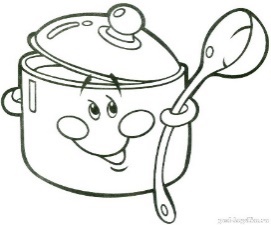 Приложение 1Варим, варим мы компот… 
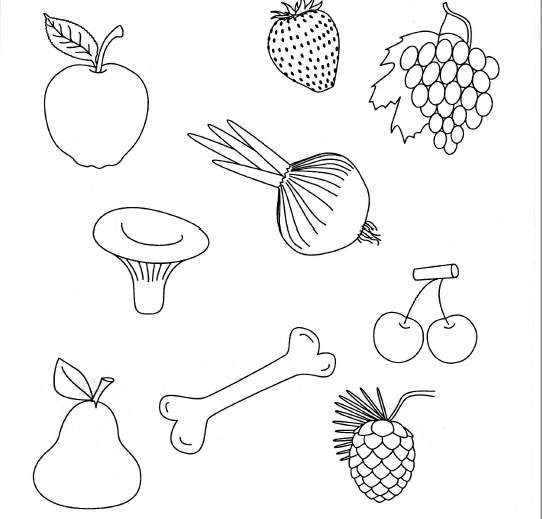 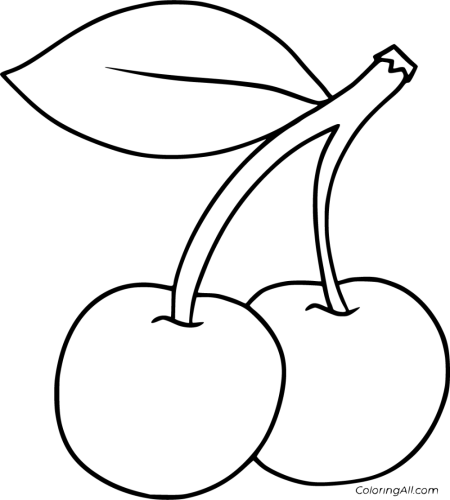 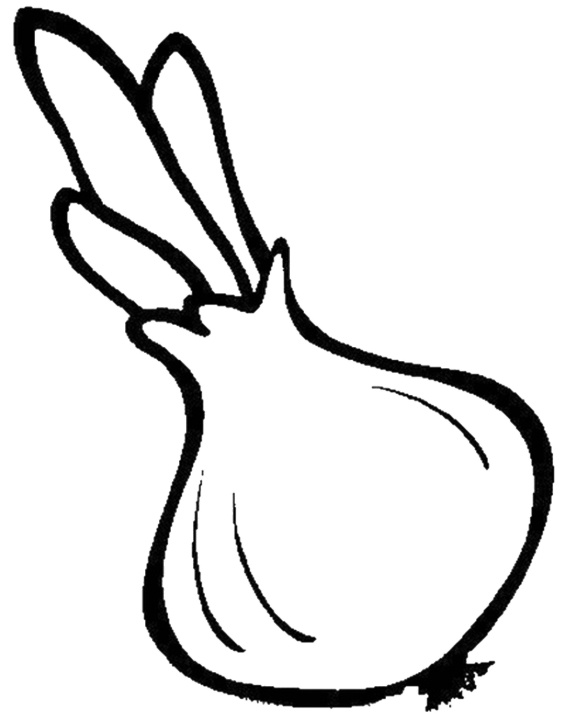 ПредметПредмет«Окружающий природный мир»«Окружающий природный мир»«Окружающий природный мир»Класс Класс 7в7в7вТема урока                                           Тема урока                                            Фрукты (яблоко, апельсин, груша) Фрукты (яблоко, апельсин, груша) Фрукты (яблоко, апельсин, груша)Цель урокаЦель урокаЗакрепление  понятия «фрукты».Закрепление  понятия «фрукты».Закрепление  понятия «фрукты».Задачи урокаЗадачи урокаКоррекционно-образовательные: расширение словаря («груша», «яблоко», «апельсин»); развитие навыка соотносить название фрукта и изображение, изображения и фрукта (муляжа).Коррекционно-образовательные: расширение словаря («груша», «яблоко», «апельсин»); развитие навыка соотносить название фрукта и изображение, изображения и фрукта (муляжа).Коррекционно-образовательные: расширение словаря («груша», «яблоко», «апельсин»); развитие навыка соотносить название фрукта и изображение, изображения и фрукта (муляжа).Задачи урокаЗадачи урокаКоррекционно-развивающие: развитие общей и мелкой моторики; развитие наглядно-действенного мышления;     обогащение сенсорного опыта.Коррекционно-развивающие: развитие общей и мелкой моторики; развитие наглядно-действенного мышления;     обогащение сенсорного опыта.Коррекционно-развивающие: развитие общей и мелкой моторики; развитие наглядно-действенного мышления;     обогащение сенсорного опыта.Задачи урокаЗадачи урокаКоррекционно-воспитательные: формирование навыка сотрудничества с педагогом.Коррекционно-воспитательные: формирование навыка сотрудничества с педагогом.Коррекционно-воспитательные: формирование навыка сотрудничества с педагогом.БУД – базовые учебные действияБУД – базовые учебные действияЛичностные: проявление самостоятельности и активности.Предметные: уметь различать и показывать фрукты.Личностные: проявление самостоятельности и активности.Предметные: уметь различать и показывать фрукты.Личностные: проявление самостоятельности и активности.Предметные: уметь различать и показывать фрукты.Педагогические технологииПедагогические технологииИгровые (включение игровых моментов), здоровьесберегающие (физкультминутка), наглядно-практический, демонстрация, ИКТ.Игровые (включение игровых моментов), здоровьесберегающие (физкультминутка), наглядно-практический, демонстрация, ИКТ.Игровые (включение игровых моментов), здоровьесберегающие (физкультминутка), наглядно-практический, демонстрация, ИКТ.Методы, методические приемыМетоды, методические приемыСловесные (беседа, рассказ), наглядные (иллюстрации), практические (задания и упражнения).Словесные (беседа, рассказ), наглядные (иллюстрации), практические (задания и упражнения).Словесные (беседа, рассказ), наглядные (иллюстрации), практические (задания и упражнения).ОборудованиеОборудованиеИгрушка «ёжик», лото «Фрукты», игровой набор «Фрукты», компьютер.Игрушка «ёжик», лото «Фрукты», игровой набор «Фрукты», компьютер.Игрушка «ёжик», лото «Фрукты», игровой набор «Фрукты», компьютер.                                                                                                                      СТРУКТУРА УРОКА                                                                                                                      СТРУКТУРА УРОКА                                                                                                                      СТРУКТУРА УРОКАЭтапы урокаСодержаниеСодержаниеДеятельность учителя Деятельность обучающихсяВведение в урокПриветствие. Сообщение темы урока.Приветствие. Сообщение темы урока.- Ребята, прозвенел звонок – начинается урок (звенит колокольчик). Посмотрите, кто это пришёл к нам в гости (показ игрушки-ёжика)?- Это ёжик, он пришёл к нам в гости из леса. А гостей надо угощать. Чем же мы угостим ёжика? (показ изображений фруктов – яблоко, груша, слива ) «Фрукты очень любят дети,                 Вот под яблоней кругомНет вкуснее их на свете!                     Яблоки лежат ковром.Мы по садику пойдём,                        Их в корзину мы положим,Фрукты свежие найдём.                      К груше подойдём мы тоже….К сливе  тоже подойдём,Слив в корзинку наберём»В заключение, когда садятся на места – на столах желательно: перед каждым обучающимся  изображения всех  3 фруктов… можно по 1, но разныеЧто мы собрали, ребята?- яблоки, груши, сливы -  а всё вместе это – фрукты.Слушают, встаютОтветы обучающихсяВыполняют действие («собирают» яблоки, груши – вместе с педагогом)«Срывают» с деревьев яблоки«Срывают» с деревьев груши«Срывают» с деревьев сливыяблоки, груши, сливыОсновная часть Игра «Волшебный мешочек»Игра «Что изменилось?» Игра «Волшебный мешочек»Игра «Что изменилось?»Ежику интересно, любишь ли ты играть? Давай с ним поиграем! У Ежика чудесный мешочек.- Хотите узнать, что внутри?Помочь ученику достать из мешочка муляж фрукта и положить их к соответствующим фруктам. (достать фрукт и назвать его или соотнести с картинкой).По ходу игры задаются вопросы- Как ты угадал?- Какой формы яблоко, груша, слива? Из 3 фруктов убирается 1 фрукт, обучающиеся называют (находят у себя на картинках, показывают ( проводится 3 раза)Выполняют действиеДостают фрукт (муляж), соотносят  с иллюстрациейФизкультминуткаМы по садику гуляем, И повсюду наблюдаем,К дереву мы подойдём, фрукты с дерева сорвём,Фрукты с дерева сорвёмИ  в корзину отнесём ,Всё домой мы отвезём .ходим хороводом повороты головы в стороны поднимаемся на носки и тянем руки вверхсжимаем и разжимаем руки наклоняемся вниз топаем ногамиПрактическая работаИгра «Угости ёжика» (разрезные картинки, пазлы, вкладыши)Игра " Узнай по вкусу".Игра «Угости ёжика» (разрезные картинки, пазлы, вкладыши)Игра " Узнай по вкусу"."Разрезные картинки" Цель: формирование  представления о целостном образе предмета, учить соотносить образ представления с целостным образом реального предмета, складывать картинку, разрезанную на 3-4 части, действовать путём прикладывания, воспитывать у детей внимание, усидчивость, настойчивость в выполнении поставленной задачи.Ход игры: педагог выкладывает перед ребенком картинку, разрезанную на 3-4 части. Дает ребенку время рассмотреть части, затем спрашивает «что изображено на картинке?» Затем показывает ребенку целую картинку с изображением этого предмета и просит его собрать целую картинку.Молодцы, угостили ёжика. Он говорит вам «Спасибо»  (голосом ёжика)А теперь ёжик хочет с вами поиграть. А на вкус сможете отгадать фрукт? (и это голосом  ёжика)(Предлагаю детям попробовать кусочки фруктов и назвать (найти и показать) их.)В конце игры  ёжик хлопает, благодарит ребят.Составляют из разрезных картинок, кубиков фрукты. «Угощают» ёжика.Определяют на вкус фрукт (кусочек), называют или показывают его Практическое закрепление материалаФизкультминуткаД/И «Варим компот»ФизкультминуткаД/И «Варим компот»Ёжик обращается к ребятам- Ребята, а вы знаете, где растут фрукты?  Вот сколько мы их мы набрали, с деревьев сорвали!Фрукты очень полезные для здоровья, в них много витаминов. Из них готовят варенье, компоты, соки, салаты.Будем мы варить компотФруктов нужно много. Вот. Будем яблоки крошить,Грушу будем мы рубить,Отожмем лимонный сок,Слив положим и песок.Варим, варим мы компотУгостим честной народВот и мы с вами сегодня приготовим компот. - А что нам надо для компота?- Раскрасить только те предметы, которые нужно взять, чтобы приготовить компот (яблоко, вишня, груша, виноград). Прил. 1Или слепить из пластилина  фрукты для компота, сложить в кастрюлькуна дереве, в саду Маршировать на месте Показать руками — «много». Имитировать, как крошат, рубят, отжимают, кладут, насыпают песок Повернуться вокруг себя Хлопать в ладошиРаботают индивидуальноРефлексияОрганизация самооценки обучающимися своей учебной деятельности (плоскостные изображения фруктов).Организация самооценки обучающимися своей учебной деятельности (плоскостные изображения фруктов).Кому понравилось, как работал, выбрать фрукт зелёного цвета….ЗаключениеРебята, давайте попрощаемся с нашим гостем - ёжиком и покажем ему как мы хорошо знаем фрукты (показываем фрукты по словесной инструкции).   Угощение фруктами детей.                                                                                                       АНАЛИЗ РЕЗУЛЬТАТИВНОСТИ                                                                                                       АНАЛИЗ РЕЗУЛЬТАТИВНОСТИ                                                                                                       АНАЛИЗ РЕЗУЛЬТАТИВНОСТИВсе поставленные  задачи  выполнены. Дети активно и с удовольствием работали на уроке. Урок имеет положительный эмоциональный фон.  